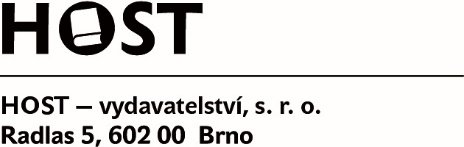 Tisková zprávaPrestižní žánrové ceny Hugo včera ovládla N. K. JemisinováTrilogie Zlomená země N. K. Jemisinové patří podle fanoušků i kritiků celého světa k tomu nejlepšímu, co bylo kdy ve fantasy žánru napsáno. Autorka byla včera oceněna cenou Hugo za nejlepší román již potřetí v řadě. Ocenění tak získaly všechny díly její trilogie Zlomená země. Autorčin včerejší slavnostní proslov byl označen za jeden z nejlepších v historii ceny.První díl trilogie Zlomená země s názvem Páté roční období v nakladatelství Host vychází již 10. září.
Fantastika proniká do mainstreamu i na českém trhuJeště před několika lety se mohlo zdát, že je fantastika pro Host spíše doplňkovým žánrem. Při pohledu na ediční plány z poslední doby je však patrné, že i v žánrové literatuře se s Hostem musí počítat. Do kategorie sci-fi, fantasy nebo hororu pravidelně patří přes pětadvacet titulů ročně a většině z nich se dostává velmi vřelého přijetí.Tituly nakladatelství Host se pravidelně objevují ve výčtu nejlepších knih roku v domácích žánrových periodicích i výročních cenách. Při posledním předávání cen ASFH obdržel Host hned sedm nominací. Nominaci sice proměnil nakonec jen Problém tří těles čínského autora Liou Cch’-sina v kategorii nejlepší sci-fi, ale ve stále větší konkurenci  kvalitních vydávaných titulů, která s rostoucím zájmem o fantastiku souvisí, je i toto ocenění úspěchem. O výjimečnosti Liou Cch’-sinovy trilogie svědčí i zájem českých čtenářů – první díl už překonal 5 000 prodaných výtisků a jeho pokračování Temný les nezůstává pozadu. A zatímní ohlasy na závěrečnou Vzpomínku na Zemi slibují kromě úžasného zážitku i podobný rozruch. Obdobně slibnou kariéru jako Liou Cch’-sinovi či N. K. Jemisinové předpovídají fanoušci i Tomi Adeyemiové, která je vycházející hvězdou young adult fantasy. Její debut Děti krve a kostí sklízí chválu i přirovnání k novému Harry Potterovi a na vrchní příčce žebříčku bestsellerů NY Times se drží už téměř půl roku. A nevypadá to, že by měl z čelných pozic jen tak zmizet, vždyť filmovou adaptaci už připravuje společnost Fox. Tuzemští čtenáři se vydání českého překladu dočkají již v říjnu.„Myslím, že úspěch série Vzpomínka na Zemi a dalších titulů ukazuje, že i čeští čtenáři mají zájem o kvalitní a dobře napsanou fantastiku. Tento trend je na západě patrný už několik let a je jen dobře, že se knihy tohoto žánru dostávají do mainstreamu i u nás,“ říká ředitel nakladatelství Tomáš Reichel.Nadšeně přijímané jsou i knihy českých autorůNejsou to jen překladové knihy, kterými se hostovské produkci daří zaujmout čtenáře. Původní česká fantastika má také své nezastupitelné místo. Petra Stehlíková svými knihami Naslouchač a Faja dobývá místa v horních patrech žebříčku databazeknih.cz, obě knihy se již dočkaly dotisku a připravují se i brožovaná vydání. Veskrze nadšené reakce vyvolal i Projekt Kronos Pavla Bareše.
„Jsem přesvědčený o tom, že je důležité podporovat domácí autory, protože psát umějí a mají výborné nápady. A pokud jim věnujeme náležitou péči, troufám si říct, že se jejich knihy vyrovnají zahraničním autorům,“ říká redaktor fantastiky v Hostu Jiří Štěpán. „Věřím, že na naše už zavedené autory svými romány stejně úspěšně navážou i letošní debutanti,“ dodává.
Tento týden Petra Machová ve svém young adult fantasy Dračí město přivede do našeho světa ještěry a dračí mytologii a koncem měsíce Vilém Koubek fanouškům splatterpunku ukáže, že s dobře nabroušenou Čepelí entropie lze konkurovat i Františku Kotletovi. Jan Hamouz rozehraje velké mocenské hry v epické fantasy Poloviční král.Zdá se, že trend vzrůstající obliby fantastiky u většinového publika se jen tak nezastaví a mohl by být příznivým větrem změny na trhu. Host proto nechce tento proud jen následovat, ale aktivně se podílet na jeho vytváření a přinášet takovou fantastiku, která bude i nadále důkazem, že i v žánrech mohou čtenáři objevovat čtivou a kvalitní literaturu.